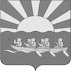 АДМИНИСТРАЦИЯ МУНИЦИПАЛЬНОГО ОБРАЗОВАНИЯ   ЧУКОТСКИЙ МУНИЦИПАЛЬНЫЙ РАЙОНПОСТАНОВЛЕНИЕот 20.11.2017 г. № 391с. ЛаврентияВ целях реализации Федерального закона от 29.12.2006 года № 264-ФЗ «О развитии сельского хозяйства», Постановления Правительства РФ от 14.07.2012 № 717 «О Государственной программе развития сельского хозяйства и регулирования рынков сельскохозяйственной продукции, сырья и продовольствия на 2013 – 2020 годы», на основании распоряжения Администрации муниципального образования Чукотский муниципальный район от 28.08.2017 г. № 362-рз, Администрация муниципального образования Чукотский муниципальный районПОСТАНОВЛЯЕТ:1. Утвердить прилагаемую Муниципальную программу «Муниципальная поддержка сельскохозяйственного производства в муниципальном образовании Чукотский муниципальный район на 2018 – 2020 год».2. Контроль за исполнением настоящего постановления возложить на Управление промышленной, сельскохозяйственной политики и закупок для муниципальных нужд Администрации муниципального образования Чукотский муниципальный район  (Е.О. Сафиуллину).3. Признать утратившими силу с 01.01.2018 г.:1)  постановление Администрации муниципального образования Чукотский муниципальный район от 16 ноября 2016 года № 344 «Об утверждении муниципальной  программы «Муниципальная поддержка сельскохозяйственного производства в муниципальном образовании Чукотский муниципальный район на 2017-2019 годы»»;2) постановление Администрации муниципального образования Чукотский муниципальный район от 25 апреля 2017 года № 141 «О внесении изменений в Постановление Администрации муниципального образования Чукотский муниципальный район от 16.11.2016 г. № 344»;3) постановление Администрации муниципального образования Чукотский муниципальный район от 17 марта 2017 года № 83 «Об утверждении  муниципальной  программы «Муниципальная поддержка северного оленеводства в муниципальном образовании Чукотский муниципальный  район на 2017-2019 годы»».4. Настоящее постановление вступает в силу с момента официального опубликования, но не ранее 01.01.2018 г.Глава Администрации				                                         Л.П. ЮрочкоУтвержденаПостановлением Администрации муниципального образования Чукотский муниципальный район от «20» ноября 2017г. № 391МУНИЦИПАЛЬНАЯ ПРОГРАММАЧУКОТСКОГО МУНИЦИПАЛЬНОГО РАЙОНА«МУНИЦИПАЛЬНАЯ ПОДДДЕРЖКА СЕЛЬСКОХОЗЯЙСТВЕННОГО ПРОИЗВОДСТВА В МУНИЦИПАЛЬНОМ ОБРАЗОВАНИИ ЧУКОТСКИЙ МУНИЦИПАЛЬНЫЙ РАЙОН НА 2018-2020 ГОДЫ»2017 годПаспорт муниципальной программы Чукотского муниципального района «Муниципальная поддержка сельскохозяйственного  производства в муниципальном образовании Чукотский муниципальный район на 2018-2020 годы».Содержание проблемы и обоснование необходимости ее решения программными методамиФедеральным Законом от 29 декабря 2006 года №264-ФЗ «О развитии сельского хозяйства» установлены четкие правовые основы реализации аграрной политики, как составной части социально – экономической политики государства, охватывающей сферу развития сельского хозяйства и сельских территорий. Определены главные направления этой политики, ее цели, принципы, механизмы и формы государственной поддержки.Разработанная муниципальная программа является  основным инструментом сельскохозяйственной политики района. Программа является документом, определяющим цели и основные направления развития сельского хозяйства и регулирования указанных рынков на среднесрочный период, финансовое обеспечение и механизмы реализации предусматриваемых мероприятий.Муниципальная программа «Муниципальная поддержка сельскохозяйственного производства в муниципальном образовании Чукотский муниципальный район на 2018-2020 годы» является продолжением целенаправленной политики Администрации муниципального образования Чукотский муниципальный район по развитию сельскохозяйственного производства и ориентирована на выполнение положений Федерального закона от 29.12.2006 года № 264-ФЗ «О развитии сельского хозяйства»  и  Постановления Правительства РФ от 14.07.2012 № 717 «О Государственной программе развития сельского хозяйства и регулирования рынков сельскохозяйственной продукции, сырья и продовольствия на 2013 - 2020 годы».В сельскохозяйственном производстве Чукотского муниципального района занято 280 человек. При эффективной поддержке и регулировании Чукотский муниципальный район способен обеспечить себя в значительной степени сельскохозяйственной продукцией.Агропромышленный комплекс Чукотского муниципального района представлен оленеводством, морским зверобойным промыслом, а также пушным звероводством. Разведением и содержанием песцов голубой породы занимается Крестьянское-фермерское хозяйство ИП Оттой А.А. - отделение с. Инчоун  и  с. Лорино.  В пушном звероводстве занято 18 человек.В Чукотском районе функционирует одно сельскохозяйственное предприятие, занимающееся оленеводством - Муниципальное унитарное предприятие сельхоз товаропроизводителей «Заполярье» с центральной усадьбой в с. Лаврентия и в с. Лорино. За ними закреплено более – 4410156  гектаров земли, в том числе под пастбищами – 3561406 гектаров. В оленеводстве работает: в целом по району 49 оленевода, объединенных в 5 бригад.С целью дальнейшего обеспечения благоприятных условий существования северного оленеводства , отрасли звероводства и сохранения кадров, на основе повышения качества и эффективности мер государственной поддержки, разработана муниципальная программа «Муниципальная поддержка сельскохозяйственного производства в муниципальном образовании Чукотский муниципальный район на 2018-2020 год».Основные цели и задачи ПрограммыЦели Программы:- сохранение пушного звероводства как отрасли сельского хозяйства на территории Чукотского муниципального района;- устойчивое финансово-экономическое развитие сельскохозяйственного производства;- улучшение условий труда  работников северного оленеводства - обустройство перевалочных баз, обеспечение специальной одеждой, снаряжением, хозяйственно-бытовым инвентарем, средствами связи, продуктами питания оленеводческих бригад.Задачи Программы:- совершенствование эффективного механизма муниципальной поддержки пушного звероводства  на территории Чукотского муниципального района;- увеличение производства продукции звероводства и содействие устойчивому развитию сельских территорий;- сохранение рабочих кадров в отрасли сельскохозяйственного производства;- повышение уровня жизни и социального обеспечение оленеводов, создания социально-бытовых, культурных условий,  создание системы материально-технического снабжения предприятия. - организация завоза, накопление и доставка к  территориям традиционного проживания и работы оленеводов, продовольствия, снаряжения и товаров  производственно-бытового назначения.Сроки и этапы реализации ПрограммыСроки реализации Программы рассчитаны на 2018-2020 гг.1 этап – 2018 год – 9 265,0тыс. рублей2 этап – 2019 год – 7 200,0 тыс. рублей3 этап – 2020  год – 7 200,0 тыс. руб.4. Ресурсное обеспечение ПрограммыПрограмма относится к числу муниципальных программ, требующих максимальной поддержки со стороны органов местного самоуправления Чукотского муниципального района.Финансирование из бюджета муниципального образования Чукотский муниципальный район производится в соответствии с объемами, установленными при утверждении Программы.Финансовые ресурсы по направлениям Программы распределяются следующим образом:5. Механизм реализации ПрограммыМеханизм реализации Программы предусматривает все мероприятия согласованные по срокам с исполнителями, взаимосвязаны и предусматривают получение разностороннего экономического, финансового и социального эффекта.Муниципальным заказчиком Программы является Администрация муниципального образования Чукотский муниципальный район.	Ответственным исполнителем Программы является Администрация муниципального образования Чукотский муниципальный район в лице Отдела сельскохозяйственной, миграционной и инвестиционной политики Управления промышленной, сельскохозяйственной политики и закупок для муниципальных нужд, которое отвечает за реализацию Программы в целом, обеспечивает сбор информации о ходе реализации Программы в установленные сроки у непосредственных исполнителей муниципальной программы, эффективное использование средств, выделенных на реализацию муниципальной программы.	Исполнители Программы разрабатывают и утверждают планы работ по выполнению конкретных мероприятий, указанных в Программе.	Реализация мероприятий Программы осуществляется в рамках и объемах утвержденных сумм, включенных в Программу.6. Мероприятия ПрограммыМероприятия Программы предусматривают решение конкретной  задачи и привлечение финансовых средств из различных источников – бюджет муниципального образования Чукотский муниципальный район.Мероприятия Муниципальной программы предусматривают:Мероприятия на организацию производства:- выплата субсидий на организацию и управление производством;2. Мероприятия по развитию животноводства (пушное звероводство):- субсидии на оплату коммунальных услуг для звероферм.3. Мероприятия по увеличению производства продукции звероводства:- субсидии на приобретение комбинированных кормов и кормовых добавок.4. Мероприятия по улучшению условий труда  работников северного оленеводства:- субсидии на обустройство перевалочных баз, обеспечение специальной одеждой, снаряжением, хозяйственно-бытовым инвентарем, средствами связи, продуктами питания оленеводческих бригад.7. Порядок  контроля за ходом реализации ПрограммыТекущий, ежеквартальный и итоговый контроль за ходом реализации Программы осуществляется отделом сельскохозяйственной, миграционной и инвестиционной политики Управления промышленной, сельскохозяйственной политики и закупок для муниципальных нужд Администрации муниципального образования Чукотский муниципальный район.Контроль за качеством реализуемых программных мероприятий осуществляет отдел сельскохозяйственной, миграционной и инвестиционной политики Управления промышленной, сельскохозяйственной политики и закупок для муниципальных нужд Администрации муниципального образования Чукотский муниципальный район.Текущий, ежеквартальный и итоговый контроль за использованием финансовых средств, выделяемых на субсидирование сельскохозяйственного производства, осуществляет Управление финансов, экономики и имущественных отношений муниципального образования Чукотский муниципальный район в соответствии с нормативно-правовыми актами Администрации муниципального образования Чукотский муниципальный район.8. Оценка эффективности ПрограммыНастоящая Программа является инструментом регулирования и поддержки отдельных отраслей сельского хозяйства Чукотского муниципального района. В ходе выполнения комплекса мероприятий, предусмотренных Программой, будет поддержан уровень материального благополучия работающего населения, а также сохранена социальная стабильность, развитие и поддержание традиционных видов деятельности (пошив меховых изделий и т.д.). Планируемые показатели выполнения программыПриложение № 1 к муниципальной программе «Муниципальная поддержка сельскохозяйственного производства в муниципальном образовании Чукотский муниципальный район на 2018-2020 год»ПЕРЕЧЕНЬ ПРОГРАММНЫХ МЕРОПРИЯТИЙПаспорт муниципальной подпрограммы Чукотского муниципального района «Муниципальная поддержка пушного звероводства в муниципальном образовании Чукотский муниципальный район на 2018-2020 годы»Содержание проблемы и обоснование необходимости ее решения программными методамиФедеральным Законом от 29 декабря 2006 года №264-ФЗ «О развитии сельского хозяйства» установлены четкие правовые основы реализации аграрной политики, как составной части социально – экономической политики государства, охватывающей сферу развития сельского хозяйства и сельских территорий. Определены главные направления этой политики, ее цели, принципы, механизмы и формы государственной поддержки.Разработанная муниципальная подпрограмма является  основным инструментом сельскохозяйственной политики района. Подпрограмма является документом, определяющим цели и основные направления развития сельского хозяйства и регулирования указанных рынков на среднесрочный период, финансовое обеспечение и механизмы реализации предусматриваемых мероприятий.Муниципальная подпрограмма «Муниципальная поддержка пушного звероводства в муниципальном образовании Чукотский муниципальный район на 2018-2020 годы» является продолжением целенаправленной политики Администрации муниципального образования Чукотский муниципальный район по развитию сельскохозяйственного производства и ориентирована на выполнение положений Федерального закона от 29.12.2006 года № 264-ФЗ «О развитии сельского хозяйства»  и  Постановления Правительства РФ от 14.07.2012 № 717 «О Государственной программе развития сельского хозяйства и регулирования рынков сельскохозяйственной продукции, сырья и продовольствия на 2013 - 2020 годы».В сельскохозяйственном производстве Чукотского муниципального района занято 280 человек. При эффективной поддержке и регулировании Чукотский муниципальный район способен обеспечить себя в значительной степени сельскохозяйственной продукцией.Агропромышленный комплекс Чукотского муниципального района представлен оленеводством, морским зверобойным промыслом, а также пушным звероводством. Разведением и содержанием песцов голубой породы занимается Крестьянское-фермерское хозяйство ИП Оттой А.А. - отделение с. Инчоун  и  с. Лорино.  В пушном звероводстве занято 18 человек.С целью дальнейшего обеспечения благоприятных условий существования отрасли звероводства и сохранения кадров, на основе повышения качества и эффективности мер государственной поддержки, разработана муниципальная программа «Муниципальная поддержка сельскохозяйственного производства в муниципальном образовании Чукотский муниципальный район на 2018-2020 год».Реализация Подпрограммы позволит сохранить существующее поголовье звероводства и сохранить рабочие места.Основные цели и задачи ПодпрограммыЦели Подпрограммы:- сохранение пушного звероводства как отрасли сельского хозяйства на территории Чукотского муниципального района;- устойчивое финансово-экономическое развитие сельскохозяйственного производства.Задачи Подпрограммы:- совершенствование эффективного механизма муниципальной поддержки пушного звероводства  на территории Чукотского муниципального района;- увеличение производства продукции звероводства и содействие устойчивому развитию сельских территорий;- сохранение рабочих кадров в отрасли сельскохозяйственного производства.Сроки и этапы реализации ПодпрограммыСроки реализации Подпрограммы рассчитаны на 2018-2020 гг.1 этап – 2018 год – 8 265,0 тыс. рублей2 этап – 2019 год – 6 200,0 тыс. рублей3 этап – 2020 год – 6 200,0 тыс. руб.4. Система программных мероприятийМероприятия Подпрограммы предусматривают решение конкретной  задачи и привлечение финансовых средств из различных источников – бюджет муниципального образования Чукотский муниципальный район.Система подпрограммных мероприятий представлена тремя разделами:Мероприятия на организацию производства:- выплата субсидий на организацию и управление производством;Мероприятия по развитию животноводства (пушное звероводство):- субсидии на оплату коммунальных услуг для звероферм;Мероприятия по увеличению производства продукции звероводства:- субсидии на приобретение комбинированных кормов и кормовых добавок.5. Ресурсное обеспечение ПодпрограммыПодпрограмма относится к числу муниципальных подпрограмм, требующих максимальной поддержки со стороны органов местного самоуправления Чукотского муниципального района.Финансирование из бюджета муниципального образования Чукотский муниципальный район производится в соответствии с объемами, установленными при утверждении Подпрограммы.Финансовые ресурсы по направлениям Подпрограммы распределяются следующим образом:6. Механизм реализации ПодпрограммыМеханизм реализации Подпрограммы предусматривает все мероприятия согласованные по срокам с исполнителями, взаимосвязаны и предусматривают получение разностороннего экономического, финансового и социального эффекта.Муниципальным заказчиком Подпрограммы является Администрация муниципального образования Чукотский муниципальный район.Ответственным исполнителем Подпрограммы является Администрация муниципального образования Чукотский муниципальный район в лице Отдела сельскохозяйственной, миграционной и инвестиционной политики Управления промышленной, сельскохозяйственной политики и закупок для муниципальных нужд, которое отвечает за реализацию Подпрограммы в целом, обеспечивает сбор информации о ходе реализации Подпрограммы в установленные сроки у непосредственных исполнителей муниципальной программы, эффективное использование средств, выделенных на реализацию муниципальной программы.Исполнители Подпрограммы разрабатывают и утверждают планы работ по выполнению конкретных мероприятий, указанных в Подпрограмме.Реализация мероприятий Подпрограммы осуществляется в рамках и объемах утвержденных сумм, включенных в Подпрограмму.7. Порядок  контроля за ходом реализации ПодпрограммыТекущий, ежеквартальный и итоговый контроль за ходом реализации Подпрограммы осуществляется отделом сельскохозяйственной, миграционной и инвестиционной политики Управления промышленной, сельскохозяйственной политики и закупок для муниципальных нужд Администрации муниципального образования Чукотский муниципальный район.Контроль за качеством реализуемых программных мероприятий осуществляет отдел сельскохозяйственной, миграционной и инвестиционной политики Управления промышленной, сельскохозяйственной политики и закупок для муниципальных нужд Администрации муниципального образования Чукотский муниципальный район.Текущий, ежеквартальный и итоговый контроль за использованием финансовых средств, выделяемых на субсидирование сельскохозяйственного производства, осуществляет Управление финансов, экономики и имущественных отношений муниципального образования Чукотский муниципальный район в соответствии с нормативно-правовыми актами Администрации муниципального образования Чукотский муниципальный район.8. Оценка эффективности ПодпрограммыНастоящая Подпрограмма является инструментом регулирования и поддержки отдельных отраслей сельского хозяйства Чукотского муниципального района. В ходе выполнения комплекса мероприятий, предусмотренных Подпрограммой, будет поддержан уровень материального благополучия работающего населения, а также сохранена социальная стабильность, развитие и поддержание традиционных видов деятельности (пошив меховых изделий и т.д.).Планируемые показатели выполнения подпрограммыПриложение № 1 к муниципальной подпрограмме «Муниципальная поддержка пушного звероводства в муниципальном образовании Чукотский муниципальный район на 2018-2020 годы»ПЕРЕЧЕНЬ МЕРОПРИЯТИЙ ПОДПРОГРАММЫПаспорт муниципальной подпрограммы «Муниципальная поддержка северного оленеводства в муниципальном образовании Чукотский муниципальный район на 2018-2020 годы».Содержание проблемы и обоснование необходимости ее решения программными методамиФедеральным Законом от 29 декабря 2006 года №264-ФЗ «О развитии сельского хозяйства» установлены четкие правовые основы реализации аграрной политики, как составной части социально – экономической политики государства, охватывающей сферу развития сельского хозяйства и сельских территорий. Определены главные направления этой политики, ее цели, принципы, механизмы и формы государственной поддержки.Разработанная муниципальная подпрограмма является  основным инструментом сельскохозяйственной политики района. Подпрограмма является документом, определяющим цели и основные направления развития сельского хозяйства и регулирования указанных рынков на среднесрочный период, финансовое обеспечение и механизмы реализации предусматриваемых мероприятий.Муниципальная подпрограмма «Муниципальная поддержка северного оленеводства в муниципальном образовании Чукотский муниципальный район на 2018-2020 годы» является продолжением целенаправленной политики Администрации муниципального образования Чукотский муниципальный район по развитию сельскохозяйственного производства и ориентирована на выполнение положений Федерального закона от 29.12.2006 года № 264-ФЗ «О развитии сельского хозяйства»  и  Постановления Правительства РФ от 14.07.2012 № 717 «О Государственной программе развития сельского хозяйства и регулирования рынков сельскохозяйственной продукции, сырья и продовольствия на 2013 - 2020 годы».В сельскохозяйственном производстве Чукотского муниципального района занято 280 человек. При эффективной поддержке и регулировании Чукотский муниципальный район способен обеспечить себя в значительной степени сельскохозяйственной продукцией.Агропромышленный комплекс Чукотского муниципального района представлен оленеводством, морским зверобойным промыслом, а также пушным звероводством. В Чукотском районе функционирует одно сельскохозяйственное предприятие, занимающееся оленеводством -	Муниципальное унитарное предприятие сельхоз товаропроизводителей «Заполярье» с центральной усадьбой в с. Лаврентия и в с. Лорино. За ними закреплено более – 4410156  гектаров земли, в том числе под пастбищами – 3561406 гектаров. В оленеводстве работает: в целом по району 49 оленевода, объединенных в 5 бригад.С целью дальнейшего обеспечения благоприятных условий существования северного оленеводства, на основе повышения качества и эффективности мер государственной поддержки, разработана муниципальная подпрограмма «Муниципальная поддержка северного оленеводства в муниципальном образовании Чукотский муниципальный район на 2018-2020 год».Реализация Подпрограммы позволит улучшить условия труда работников северного оленеводства, обеспечить специальной одеждой, снаряжением, хозяйственно-бытовым инвентарем, средствами связи, продуктами питания оленеводческих бригад.Основные цели и задачи ПодпрограммыЦели Подпрограммы:Улучшение условий труда  работников северного оленеводства - обустройство перевалочных баз, обеспечение специальной одеждой, снаряжением, хозяйственно-бытовым инвентарем, средствами связи, продуктами питания оленеводческих бригад.Задачи Подпрограммы:- Повышение уровня жизни и социального обеспечение оленеводов, создания социально-бытовых, культурных условий,  создание системы материально-технического снабжения предприятия. - Организация завоза, накопление и доставка к  территориям традиционного проживания и работы оленеводов, продовольствия, снаряжения и товаров  производственно-бытового назначения.Сроки и этапы реализации ПодпрограммыСроки реализации Подпрограммы рассчитаны на 2018-2020 гг.1 этап – 2018 год – 1 000,0 тыс. рублей2 этап – 2019 год – 1 000,0 тыс. рублей3 этап – 2020 год  – 1 000,0 тыс. руб.4. Система программных мероприятийМероприятия Подпрограммы предусматривают решение конкретной  задачи и привлечение финансовых средств из различных источников – бюджет муниципального образования Чукотский муниципальный район.Система программных мероприятий представлена одним разделом:1. Мероприятия по улучшению условий труда  работников северного оленеводства:- субсидии на обустройство перевалочных баз, обеспечение специальной одеждой, снаряжением, хозяйственно-бытовым инвентарем, средствами связи, продуктами питания оленеводческих бригад.5. Ресурсное обеспечение ПодпрограммыПодпрограмма относится к числу муниципальных подпрограмм, требующих максимальной поддержки со стороны органов местного самоуправления Чукотского муниципального района.Финансирование из бюджета муниципального образования Чукотский муниципальный район производится в соответствии с объемами, установленными при утверждении Подпрограммы.Финансовые ресурсы по направлениям Подпрограммы распределяются следующим образом:6. Механизм реализации ПодпрограммыМеханизм реализации Подпрограммы предусматривает все мероприятия согласованные по срокам с исполнителями, взаимосвязаны и предусматривают получение разностороннего экономического, финансового и социального эффекта.Муниципальным заказчиком Подпрограммы является Администрация муниципального образования Чукотский муниципальный район.Ответственным исполнителем Подпрограммы является Администрация муниципального образования Чукотский муниципальный район в лице Отдела сельскохозяйственной, миграционной и инвестиционной политики Управления промышленной, сельскохозяйственной политики и закупок для муниципальных нужд, которое отвечает за реализацию Подпрограммы в целом, обеспечивает сбор информации о ходе реализации Подпрограммы в установленные сроки у непосредственных исполнителей муниципальной программы, эффективное использование средств, выделенных на реализацию муниципальной подпрограммы.Исполнители Подпрограммы разрабатывают и утверждают планы работ по выполнению конкретных мероприятий, указанных в Программе.Реализация мероприятий Подпрограммы осуществляется в рамках и объемах утвержденных сумм, включенных в Подпрограмму.7. Порядок  контроля за ходом реализации ПодпрограммыТекущий, ежеквартальный и итоговый контроль за ходом реализации Подпрограммы осуществляется отделом сельскохозяйственной, миграционной и инвестиционной политики Управления промышленной, сельскохозяйственной политики и закупок для муниципальных нужд Администрации муниципального образования Чукотский муниципальный район.Контроль за качеством реализуемых подпрограммных мероприятий осуществляет отдел сельскохозяйственной, миграционной и инвестиционной политики Управления промышленной, сельскохозяйственной политики и закупок для муниципальных нужд Администрации муниципального образования Чукотский муниципальный район.Текущий, ежеквартальный и итоговый контроль за использованием финансовых средств, выделяемых на субсидирование сельскохозяйственного производства, осуществляет Управление финансов, экономики и имущественных отношений муниципального образования Чукотский муниципальный район в соответствии с нормативно-правовыми актами Администрации муниципального образования Чукотский муниципальный район.8. Оценка эффективности подпрограммыНастоящая подпрограмма является инструментом регулирования и поддержки отдельных отраслей сельского хозяйства Чукотского муниципального района. В ходе выполнения комплекса мероприятий, предусмотренных Подпрограммой, будут улучшены условия труда работников северного оленеводства, обеспечены специальной одеждой, снаряжением, хозяйственно-бытовым инвентарем, средствами связи, продуктами питания оленеводческие бригады.Планируемые показатели выполнения подпрограммыПриложение № 1 к муниципальной подпрограмме «Муниципальная поддержка северного оленеводства в муниципальном образовании Чукотский муниципальный район на 2018-2020 год»ПЕРЕЧЕНЬ МЕРОПРИЯТИЙ ПОДПРОГРАММЫОб утверждении  муниципальной  программы «Муниципальная поддержка сельскохозяйственного производства в муниципальном образовании Чукотский муниципальный  район на 2018 – 2020 год»Наименование муниципальной программыМуниципальная программа «Муниципальная поддержка сельскохозяйственного  производства в муниципальном образовании  Чукотский муниципальный район на 2018-2020 годы» (далее – Программа)Основание для разработки муниципальной программы, наименование, дата принятия и номер правового акта о разработке муниципальной программыФедеральный закон от 29 декабря 2006 года №264-ФЗ «О развитии сельского хозяйства»;  Постановление Правительства РФ от 14.07.2012 №717 «О Государственной программе развития сельского хозяйства и регулирования рынков сельскохозяйственной продукции, сырья и продовольствия на 2013 - 2020 годы»; распоряжение Администрации муниципального образования Чукотский муниципальный район от 28.08.2017 г. № 362-рзЗаказчик муниципальной программыАдминистрация муниципального образования Чукотский муниципальный районРазработчик муниципальной программыОтдел сельскохозяйственной, миграционной и инвестиционной политики Управления промышленной, сельскохозяйственной политики и закупок для муниципальных нужд Администрации муниципального образования Чукотский муниципальный районПеречень подпрограмм и их краткое описаниеПодпрограмма «Муниципальная поддержка пушного звероводства в муниципальном образовании Чукотский муниципальный район на 2018-2020 годы» позволит сохранить существующее поголовье звероводства и сохранить рабочие места;Подпрограмма «Муниципальная поддержка северного оленеводства в муниципальном образовании Чукотский муниципальный район на 2018-2020 годы» позволит улучшить условия труда работников северного оленеводства, обеспечить специальной одеждой, снаряжением, хозяйственно-бытовым инвентарем, средствами связи, продуктами питания оленеводческих бригадЦели и задачи муниципальной программыЦели Программы:- сохранение пушного звероводства как отрасли сельского хозяйства на территории Чукотского муниципального района;- устойчивое финансово-экономическое развитие сельскохозяйственного производства;- улучшение условий труда  работников северного оленеводства - обустройство перевалочных баз, обеспечение специальной одеждой, снаряжением, хозяйственно-бытовым инвентарем, средствами связи, продуктами питания оленеводческих бригад.Задачи Программы:- совершенствование эффективного механизма муниципальной поддержки пушного звероводства  на территории Чукотского муниципального района;- увеличение производства продукции звероводства и содействие устойчивому развитию сельских территорий;- сохранение рабочих кадров в отрасли сельскохозяйственного производства;- повышение уровня жизни и социального обеспечение оленеводов, создания социально-бытовых, культурных условий,  создание системы материально-технического снабжения предприятия;- организация завоза, накопление и доставка к  территориям традиционного проживания и работы оленеводов, продовольствия, снаряжения и товаров  производственно-бытового назначенияСроки реализации муниципальной программы2018-2020 годыОбъемы и источники финансирования муниципальной программы (по годам или кварталам) Общая стоимость Программы – 23 665,0 тыс. (восемнадцать миллионов девятьсот восемьдесят одна тысяча двести)  рублей2018 – 9 265,0 тыс. руб.2019 – 7 200,0 тыс. руб.2020 – 7 200,0 тыс. руб.Источник финансирования – бюджет муниципального образования Чукотский муниципальный районПеречень основных программных мероприятий- Субсидирование сельскохозяйственного производства и развития животноводства (пушного звероводства);-    Субсидирование северного оленеводстваОжидаемые социально-экономические результаты реализации муниципальной программы (индикаторы и показатели)Реализация Программы должна обеспечить стабильное функционирование пушного звероводства Чукотского муниципального района,  сохранение рабочих мест в отрасли сельского хозяйстваРеализация Программы должна обеспечить стабильное функционирование северного оленеводства Чукотского муниципального района,  улучшение условий труда работников северного оленеводства, обеспечение специальной одеждой, снаряжением, хозяйственно-бытовым инвентарем, средствами связи, продуктами питания оленеводческих бригадИсполнители муниципальной программыАдминистрация муниципального образования Чукотский муниципальный район; организации сельскохозяйственного производства и развития животноводства (пушного звероводства), организации северного оленеводства, индивидуальные предприниматели и крестьянско-фермерские хозяйстваКонтроль за ходом выполнения муниципальной программыКонтроль за исполнением Программы осуществляют Управление финансов, экономики и имущественных отношений  муниципального образования Чукотский муниципальный район и отдел сельскохозяйственной, миграционной и инвестиционной политики Управления промышленной, сельскохозяйственной политики и закупок для муниципальных нужд Администрации муниципального образования Чукотский муниципальный районПолучатели субсидийОбъем финансовых средств на 2018-2020 годы,тыс. рублейИсточник финансированияМуниципальные унитарные предприятия сельхоз товаропроизводителей муниципального образования Чукотский муниципальный район, индивидуальные предприниматели и крестьянско-фермерские хозяйства20 665,0Бюджет муниципального образования Чукотский муниципальный районХозяйствующие субъекты, осуществляющие деятельность в сфере оленеводства на территории муниципального образования Чукотский муниципальный район3 000,0Бюджет муниципального образования Чукотский муниципальный район№ п/пПоказателиед. измеренияПроизводство и реализация по годамПроизводство и реализация по годамПроизводство и реализация по годам№ п/пПоказателиед. измеренияпланожидаемоеожидаемое№ п/пПоказателиед. измерения2018 год2019 год2020 годПушное звероводствоПушное звероводствоПушное звероводствоПушное звероводствоПушное звероводствоПушное звероводствоПоголовьеПоголовьеПоголовьеПоголовьеПоголовьеПоголовье1Звери  (голубой песец)голов574574574Продукция  звероводстваПродукция  звероводстваПродукция  звероводстваПродукция  звероводстваПродукция  звероводстваПродукция  звероводства2Шкурка  голубого  песцаштук198019801980ОленеводствоОленеводствоОленеводствоОленеводствоОленеводствоОленеводствоОленеводческие бригадыОленеводческие бригадыОленеводческие бригадыОленеводческие бригадыОленеводческие бригадыОленеводческие бригады1Обустройство перевалочных баз, обеспечение специальной одеждой, снаряжением, хозяйственно-бытовым инвентарем, средствами связи, продуктами питания оленеводческих бригадбригады555№ п/пМероприятиеСумма затрат, тыс. руб.Сумма затрат, тыс. руб.Сумма затрат, тыс. руб.Направления расходов и источников финансирования ИсполнительОжидаемый результат от реализации мероприятий№ п/пМероприятие201820192020Направления расходов и источников финансирования ИсполнительОжидаемый результат от реализации мероприятий1Субсидия на организацию и управление производством7750,65800,05800,0Мероприятия на организацию и управление  производством организаций  сельскохозяйственного производства и развития животноводства (пушного звероводства)Администрация муниципального образования Чукотский муниципальный районСохранение рабочих мест в отрасли сельского хозяйства 2Субсидия на оплату коммунальных услуг для звероферм514,4200,0200,0Мероприятия по развитию животноводства (пушное звероводство) организаций  сельскохозяйственного производства и развития животноводства (пушного звероводства)Администрация муниципального образования Чукотский муниципальный районСтабильное функционирование пушного звероводства Чукотского муниципального района3Субсидия на приобретение комбинированных кормов и кормовых добавок0,0200,0200,0Мероприятия по увеличению производства продукции звероводства организаций сельскохозяйственного производства и развития животноводства (пушного звероводства)Администрация муниципального образования Чукотский муниципальный районСтабильное функционирование пушного звероводства Чукотского муниципального района4Субсидия на обустройство перевалочных баз, обеспечение специальной одеждой, снаряжением, хозяйственно-бытовым инвентарем, средствами связи, продуктами питания оленеводческих бригад1000,01000,01000,0Мероприятия по улучшению условий труда  работников северного оленеводстваАдминистрация муниципального образования Чукотский муниципальный районСтабильное функционирование северного оленеводства Чукотского муниципального района,  улучшение условий труда работников северного оленеводства, обеспечение специальной одеждой, снаряжением, хозяйственно-бытовым инвентарем, средствами связи, продуктами питания оленеводческих бригадНаименование муниципальной подпрограммыМуниципальная подпрограмма «Муниципальная поддержка пушного звероводства в муниципальном образовании Чукотский муниципальный район на 2018-2020 годы» (далее – Подпрограмма)Основание для разработки муниципальной подпрограммы, наименование, дата принятия и номер правового акта о разработке муниципальной программыФедеральный закон от 29 декабря 2006 года №264-ФЗ «О развитии сельского хозяйства»;  Постановление Правительства РФ от 14.07.2012 №717 «О Государственной программе развития сельского хозяйства и регулирования рынков сельскохозяйственной продукции, сырья и продовольствия на 2013 - 2020 годы»; распоряжение Администрации муниципального образования Чукотский муниципальный район от 28.08.2017 г. № 362-рзЗаказчик муниципальной подпрограммыАдминистрация муниципального образования Чукотский муниципальный районРазработчик муниципальной подпрограммыОтдел сельскохозяйственной, миграционной и инвестиционной политики Управления промышленной, сельскохозяйственной политики и закупок для муниципальных нужд Администрации муниципального образования Чукотский муниципальный районЦели и задачи муниципальной подпрограммыФинансирование организации  сельскохозяйственного производства и развития животноводства (пушного звероводства)Сроки реализации муниципальной подпрограммы2018-2020 годыОбъемы и источники финансирования муниципальной подпрограммы (по годам или кварталам) Общая стоимость Подпрограммы – 20 665,0 тыс. (двадцать миллионов шестьсот шестьдесят пять тысяч)  рублей2018 – 8 265,0 тыс. руб.2019 – 6 200,0 тыс. руб.2020 – 6 200,0 тыс. руб.Источник финансирования – бюджет муниципального образования Чукотский муниципальный районПеречень основных программных мероприятийСубсидирование сельскохозяйственного производства и развития животноводства (пушного звероводства)Ожидаемые социально-экономические результаты реализации муниципальной подпрограммы (индикаторы и показатели)Реализация Подпрограммы должна обеспечить стабильное функционирование пушного звероводства Чукотского муниципального района,  сохранение рабочих мест в отрасли сельского хозяйстваИсполнители муниципальной подпрограммыАдминистрация муниципального образования Чукотский муниципальный район; организации сельскохозяйственного производства и развития животноводства (пушного звероводства), индивидуальные предприниматели и крестьянско-фермерские хозяйстваКонтроль за ходом выполнения муниципальной подпрограммыКонтроль за исполнением Подпрограммы осуществляют Управление финансов, экономики и имущественных отношений  муниципального образования Чукотский муниципальный район и отдел сельскохозяйственной, миграционной и инвестиционной политики Управления промышленной, сельскохозяйственной политики и закупок для муниципальных нужд Администрации муниципального образования Чукотский муниципальный районПолучатели субсидийОбъем финансовых средств на 2018-2020 годы,тыс. рублейИсточник финансированияМуниципальные унитарные предприятия сельхоз товаропроизводителей   муниципального образования Чукотский муниципальный район, индивидуальные предприниматели и крестьянско-фермерские хозяйства20 665,0Бюджет муниципального образования Чукотский муниципальный район№ п/пПоказателиед. измеренияПроизводство и реализация по годамПроизводство и реализация по годамПроизводство и реализация по годам№ п/пПоказателиед. измеренияпланожидаемоеожидаемое№ п/пПоказателиед. измерения2018 год2019 год2020 годПоголовьеПоголовьеПоголовьеПоголовьеПоголовьеПоголовье1Звери (голубой песец)голов574574574Продукция  звероводстваПродукция  звероводстваПродукция  звероводстваПродукция  звероводстваПродукция  звероводстваПродукция  звероводства2Шкурка  голубого  песцаштук198019801980№ п/пМероприятиеСумма затрат, тыс. руб.Сумма затрат, тыс. руб.Сумма затрат, тыс. руб.Направления расходов и источников финансирования ИсполнительОжидаемый результат от реализации мероприятий№ п/пМероприятие201820192020Направления расходов и источников финансирования ИсполнительОжидаемый результат от реализации мероприятий1Субсидия на организацию и управление производством7750,65800,05800,0Мероприятия на организацию и управление  производством организаций  сельскохозяйственного производства и развития животноводства (пушного звероводства)Администрация муниципального образования Чукотский муниципаль-ный районСохранение рабочих мест в отрасли сельского хозяйства 2Субсидия на оплату коммунальных услуг для звероферм514,4200,0200,0Мероприятия по развитию животноводства (пушное звероводство) организаций  сельскохозяйственного производства и развития животноводства (пушного звероводства)Администрация муниципального образования Чукотский муниципаль-ный районСтабильное функционирование пушного звероводства Чукотского муниципального района3Субсидия на приобретение комбинированных кормов и кормовых добавок0,0200,0200,0Мероприятия по увеличению производства продукции звероводства организаций сельскохозяйственного производства и развития животноводства (пушного звероводства)Администрация муниципального образования Чукотский муниципальный районСтабильное функционирование пушного звероводства Чукотского муниципального районаНаименование муниципальной подпрограммыМуниципальная подпрограмма «Муниципальная поддержка северного оленеводства в муниципальном образовании  Чукотский муниципальный район на 2018-2020 годы» (далее – Подпрограмма)Основание для разработки муниципальной подпрограммы, наименование, дата принятия и номер правового акта о разработке муниципальной подпрограммыФедеральный закон от 29 декабря 2006 года №264-ФЗ «О развитии сельского хозяйства»;  Постановление Правительства РФ от 14.07.2012 №717 «О Государственной программе развития сельского хозяйства и регулирования рынков сельскохозяйственной продукции, сырья и продовольствия на 2013 - 2020 годы»; распоряжение Администрации муниципального образования Чукотский муниципальный район от 28.08.2017 г. № 362-рзЗаказчик муниципальной подпрограммыАдминистрация муниципального образования Чукотский муниципальный районРазработчик муниципальной подпрограммыОтдел сельскохозяйственной, миграционной и инвестиционной политики Управления промышленной, сельскохозяйственной политики и закупок для муниципальных нужд Администрации муниципального образования Чукотский муниципальный районЦели и задачи муниципальной подпрограммыЦель: Улучшение условий труда  работников северного оленеводства - обустройство перевалочных баз, обеспечение специальной одеждой, снаряжением, хозяйственно-бытовым инвентарем, средствами связи, продуктами питания оленеводческих бригадЗадачи: Повышение уровня жизни и социального обеспечение оленеводов, создания социально-бытовых, культурных условий,  создание системы материально-технического снабжения предприятияОрганизация завоза, накопление и доставка к  территориям традиционного проживания и работы оленеводов, продовольствия, снаряжения и товаров  производственно-бытового назначенияСроки реализации муниципальной подпрограммы2018-2020 годыОбъемы и источники финансирования муниципальной подпрограммы (по годам или кварталам)Общая стоимость Подпрограммы – 3 000,0 тыс. (три миллиона) рублей2018 – 1 000,0 тыс. руб.2019 – 1 000,0 тыс. руб.2020 – 1 000,0 тыс. руб.Источник финансирования – бюджет муниципального образования Чукотский муниципальный районПеречень основных подпрограммных мероприятийСубсидирование северного оленеводстваОжидаемые социально-экономические результаты реализации муниципальной подпрограммы (индикаторы и показатели)Реализация Подпрограммы должна обеспечить стабильное функционирование северного оленеводства Чукотского муниципального района,  улучшение условий труда работников северного оленеводства, обеспечение специальной одеждой, снаряжением, хозяйственно-бытовым инвентарем, средствами связи, продуктами питания оленеводческих бригадИсполнители муниципальной подпрограммыАдминистрация муниципального образования Чукотский муниципальный район; организации северного оленеводства, индивидуальные предприниматели и крестьянско-фермерские хозяйстваКонтроль за ходом выполнения муниципальной подпрограммыКонтроль за исполнением Подпрограммы осуществляют Управление финансов, экономики и имущественных отношений  муниципального образования Чукотский муниципальный район и отдел сельскохозяйственной, миграционной и инвестиционной политики Управления промышленной, сельскохозяйственной политики и закупок для муниципальных нужд Администрации муниципального образования Чукотский муниципальный районПолучатели субсидийОбъем финансовых средств на 2018-2020 годы,тыс. рублейИсточник финансированияХозяйствующие субъекты, осуществляющие деятельность в сфере оленеводства на территории муниципального образования Чукотский муниципальный район3 000,0Бюджет муниципального образования Чукотский муниципальный район№ п/пПоказателиед. измеренияПроизводство и реализация по годамПроизводство и реализация по годамПроизводство и реализация по годам№ п/пПоказателиед. измеренияпланожидаемоеожидаемое№ п/пПоказателиед. измерения2018 год2019 год2020 годОленеводческие бригадыОленеводческие бригадыОленеводческие бригадыОленеводческие бригадыОленеводческие бригадыОленеводческие бригады1Обустройство перевалочных баз, обеспечение специальной одеждой, снаряжением, хозяйственно-бытовым инвентарем, средствами связи, продуктами питания оленеводческих бригад.бригады555№ п/пМероприятиеСумма затрат, тыс. руб.Сумма затрат, тыс. руб.Сумма затрат, тыс. руб.Направления расходов и источников финансирования ИсполнительОжидаемый результат от реализации мероприятий№ п/пМероприятие201820192020Направления расходов и источников финансирования ИсполнительОжидаемый результат от реализации мероприятий1Субсидии на обустройство перевалочных баз, обеспечение специальной одеждой, снаряжением, хозяйственно-бытовым инвентарем, средствами связи, продуктами питания  оленеводческих бригад1000,01000,01000,0Мероприятия по улучшению условий труда  работников северного оленеводстваАдминистрация муниципального образования Чукотский муниципальный районСтабильное функционирование северного оленеводства Чукотского муниципального района,  улучшение условий труда работников северного оленеводства, обеспечение специальной одеждой, снаряжением, хозяйственно-бытовым инвентарем, средствами связи, продуктами питания оленеводческих бригад.